        Government of U.T Jammu & Kashmir                 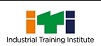 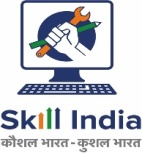                                    Office of the SuperintendentEmail:shopianiti@gmail.com Industrial Training Institute, Shopian.www.itishopian.org Phone no:- 0193326081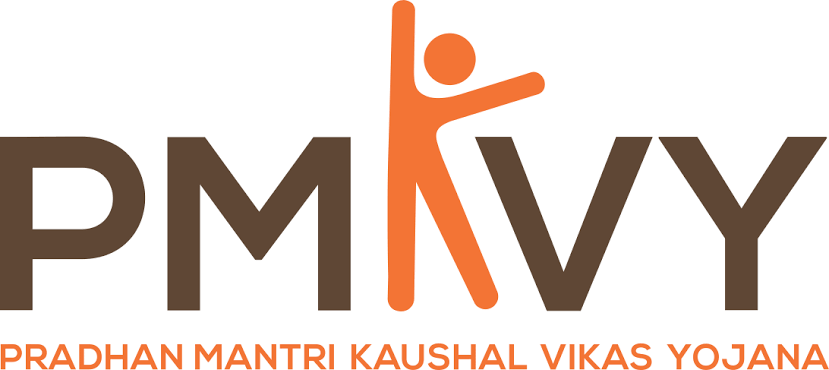    Application FARM FOR      →     NAME OF CANDIDATE:-______________________________________________________    PARENTAGE:-  _____________________________________________________________   RESIDENCE:-________________________________________________________________   DISTRICT:-  _________________________________________________________________   TEHSIL :- ___________________________________________________________________  E.MAIL ID:-__________________________________________________________________ CONTACT NUMBER:- __________________________________________________________ QUALIFICATION DETAILS:-S.